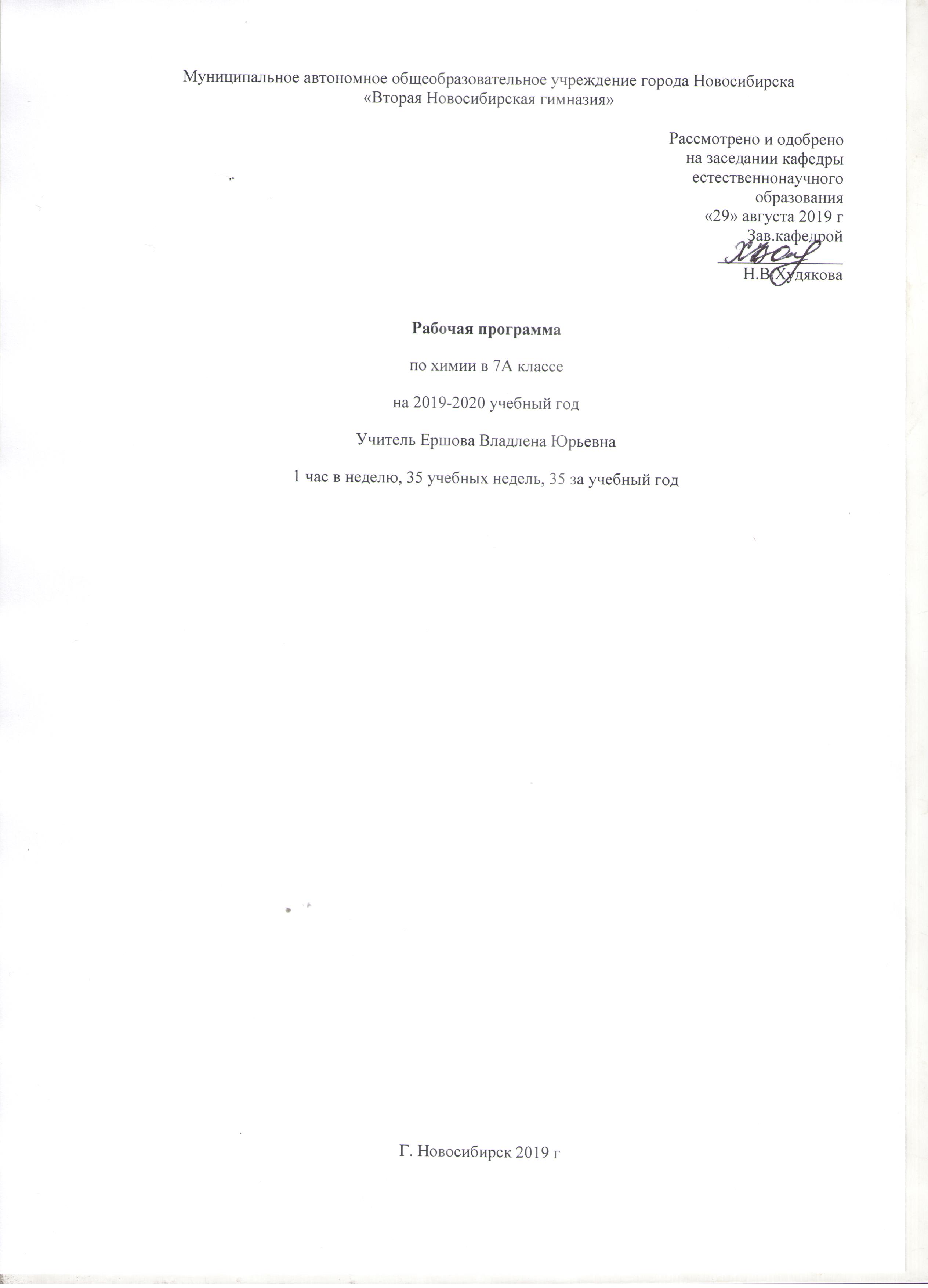 Пояснительная запискаДля составления рабочей программы по курсу «Биология» в 7 классе  были использованы следующие нормативные документы:- Федеральный закон Российской Федерации от 29.12.2012 № 273-ФЗ «Об образовании в Российской Федерации»;	- приказ Минобрнауки России от 06.10.09 №373 «Об утверждении и введении в действие федерального образовательного стандарта начального общего образования» (в в ред. Приказов Минобрнауки России от 26.11.2010 № 1241, от 22.09.2011 № 2357, от 18.12.2012 № 1060, от 29.12.2014 № 1643, от 31.12.2015 № 1576);- приказ Минобрнауки России от 17.12.2010 № 1897 «Об утверждении и введении в действие  федерального образовательного стандарта основного общего образования» (в редакции Приказов Минобрнауки России от 29.12.2014 № 1644, от 31.12.2015 № 1577);- приказ Министерства образования и науки РФ от 17 мая 2012 г. № 413
"Об утверждении федерального государственного образовательного стандарта среднего (полного) общего образования"-приказ Минобрнауки России от 31.12.2015 № 1578 «О внесении изменений в федеральный государственный образовательный стандарт среднего общего образования, утвержденный приказом Министерства образования и науки РФ от 17 мая 2012 г. № 413»- санитарно–эпидемиологические правила и нормативы «Санитарно-эпидемиологические требования к условиям и организации обучения  в общеобразовательных учреждениях. СанПин 2.4.2.2821-10», утвержденные Постановлением Главного государственного санитарного врача Российской Федерации от 29.12.2010г., зарегистрированные в Минюсте РФ 03.03.2011 № 19993 с изменениями на 24 ноября 2015 года.     -учебник «Биология. Животные. 7 класс»(Биология. Животные. 7 кл.: учеб.для общеобразовательных учреждений /В.В.Пасечник. – М.:Дрофа, 20151.ПЛАНИРУЕМЫЕ РЕЗУЛЬТАТЫ ИЗУЧЕНИЯ 	УЧЕБНОГО ПРЕДМЕТА «БИОЛОГИИ» 1.1 Планируемые предметные результаты.  Предметные результаты изучения предмета «Биология» должны отражать: характеризовать зоологию как биологическую науку, её разделы исвязь с другими науками и техникой;характеризовать принципы классификации животных, вид какосновную систематическую категорию, систему животного мира, основныесистематические группы животных (простейшие, кишечнополостные,плоские, круглые и кольчатые черви; членистоногие, моллюски, хордовые);приводить примеры вклада российских (в том числе К.И. Скрябин,А.О. Ковалевский, Л.С.Берг) и зарубежных (А. Левенгук, К. Фриш) ученых вразвитие наук о животных, объяснение причин биологических процессов иявлений;использовать биологические термины и понятия (в том числе:зоология, экология животных, классификация, систематика, таксон, вид,животная клетка, животная ткань, орган животного, система органовживотного, животный организм, питание, дыхание, рост, развитие,выделение, опора, движение, размножение, раздражимость, поведение, средаобитания, природное сообщество) в соответствии с поставленной задачей и вконтексте; раскрывать общие признаки животных, уровни организацииживотного организма, части животных: клетку, ткани, органы, системыорганов, организм; описывать строение и жизнедеятельность животного организма:опору и движение, питание и пищеварение, дыхание и транспорт веществ,выделение, регуляцию и поведение, рост, размножение и развитие;характеризовать процессы жизнедеятельности животных изучаемыхсистематических групп: движение, питание, дыхание, транспорт веществ,выделение, регуляцию, поведение, рост, развитие, размножение; выявлять причинно-следственные связи между строением,жизнедеятельностью и средой обитания животных изучаемыхсистематических групп; различать и описывать животных изучаемых систематических групп,отдельные органы и системы органов по схемам, моделям, муляжам,рельефным таблицам; простейших по изображениям; проводить описание животных изучаемых систематических групп позаданному плану;выявлять признаки классов членистоногих (ракообразные,паукообразные, насекомые); классов хордовых (хрящевые рыбы, костныерыбы, земноводные, пресмыкающиеся, птицы, млекопитающие); отрядовнасекомых (стрекозы, прямокрылые, полужесткокрылые, жесткокрылые, чешуекрылые, перепончатокрылые, двукрылые); отрядов млекопитающих(однопроходные, сумчатые, насекомоядные, рукокрылые, грызуны,зайцеобразные, хищные, ластоногие, китообразные, парнокопытные,непарнокопытные, приматы);определять систематическое положение животного организма (напримере насекомых) с помощью определительной карточки;выполнять практические и лабораторные работы по морфологии,анатомии, физиологии и поведению животных, в том числе работы смикроскопом с постоянными (фиксированными) и временнымимикропрепаратами, исследовательские работы с использованием приборов иинструментов цифровой лаборатории;сравнивать представителей отдельных систематических группживотных и делать выводы на основе сравнения;классифицировать животных на основании особенностей строения;описывать усложнение организации животных в ходе историческогоразвития животного мира на Земле;выявлять черты приспособленности животных к среде обитания,значение экологических факторов для животных, жизненные формыживотных; выявлять взаимосвязи животных в природных сообществах, цепи исети питания, экологические пирамиды, экосистемы; устанавливать взаимосвязи животных с растениями, грибами,лишайниками и бактериями в природных сообществах;характеризовать животных природных зон Земли, основныезакономерности распространения животных по планете, фауну;раскрывать роль домашних и непродуктивных животных в жизничеловека;раскрывать роль животных в природных сообществах;раскрывать роль промысловых животных в хозяйственнойдеятельности человека и его повседневной жизни;перечислять меры охраны животного мира Земли; демонстрировать на конкретных примерах связь знаний по биологиисо знаниями по географии, истории, литературе, математике, физике, химии;создавать собственные письменные и устные сообщения, грамотно используяпонятийный аппарат изучаемого раздела и сопровождая выступлениепрезентацией;использовать методы биологии: проводить наблюдения заживотными, описывать животных, их органы и системы органов, ставитьпростейшие опыты и эксперименты;соблюдать правила безопасного труда при работе с учебным илабораторным оборудованием, химической посудой в соответствии синструкциями по выполнению лабораторных и практических работ на уроке,а также во время внеклассной и внеурочной деятельности.1.2 Метапредметные результаты освоения основной образовательнойпрограммы по биологии в 7 классе основного общего образования должны отражать:1) овладение познавательными универсальными учебнымидействиями:переводить практическую задачу в учебную;формулировать учебно-познавательную задачу, обосновывать ееучебными потребностями и мотивами, выдвинутыми проблемами ипредположениями;самостоятельно составлять алгоритм (или его часть), конструироватьспособ решения учебной задачи, оценивать его целесообразность иэффективность, учитывать время, необходимое для решения учебной задачи;выбирать методы познания окружающего мира (в том численаблюдение, исследование, опыт, проектная деятельность) в соответствии споставленной учебной задачей;осуществлять анализ требуемого содержания, представленного вписьменном источнике, диалоге, дискуссии, различать его фактическую иоценочную составляющую;проводить по самостоятельно составленному плану опыт, эксперимент,небольшое исследование по установлению особенностей объекта изучения,причинно-следственных связей и зависимостей объектов между собой;формулировать обобщения и выводы по результатам проведенногонаблюдения, опыта, исследования, использовать базовые межпредметныепонятия и термины, отражающие связи и отношения между объектами,явлениями, процессами окружающего мира;презентовать полученные результаты опытной, экспериментальной илиисследовательской деятельности;осуществлять логические операции по установлению родовидовыхотношений, ограничению понятия, группировке понятий по объему исодержанию, перехода от видовых признаков к родовому понятию, отпонятия с меньшим объёмом к понятию с большим объёмом;выделять и структурировать признаки объектов (явлений) по заданнымсущественным основаниям; устанавливать существенный признакклассификации, основания для сравнения; критерии проводимого анализа;распознавать ложные и истинные суждения, делать умозаключения поаналогии; приводить аргументы, подтверждающие собственное обобщение,вывод с учетом существующих точек зрения;использовать знаково-символические средства для представленияинформации и создания несложных моделей изучаемых объектов;преобразовывать предложенные модели в текстовый вариантпредставления информации, а также предложенную текстовую информациюв модели (таблица, диаграмма, схема);2) овладение регулятивными универсальными учебными действиями:самостоятельно планировать деятельность (намечать цель, создаватьалгоритм, отбирая целесообразные способы решения учебной задачи);оценивать средства (ресурсы), необходимые для решения учебно-познавательных задач;осуществлять контроль результата (продукта) и процесса деятельности(степень освоения способа действия) по заданным и (или) самостоятельноопределенным критериям;вносить коррективы в деятельность на основе новых обстоятельств,измененных ситуаций, установленных ошибок, возникших трудностей;предвидеть трудности, которые могут возникнуть при решении даннойучебной задачи; объяснять причины успеха (неудач) в деятельности;владеть умениями осуществлять совместную деятельность(договариваться, распределять обязанности, подчиняться, лидировать,контролировать свою работу) в соответствии с правилами речевого этикета;оценивать полученный совместный результат, свой вклад в общее дело,характер деловых отношений, проявлять уважение к партнерам посовместной работе, самостоятельно разрешать конфликты;осуществлять взаимоконтроль и коррекцию процесса совместнойдеятельности;устранять в рамках общения разрывы в коммуникации, обусловленныенепониманием/неприятием со стороны собеседника задачи, формы илисодержания диалога;3) овладение коммуникативными универсальными учебнымидействиями:владеть смысловым чтением текстов разного вида, жанра, стиля сцелью решения различных учебных задач, для удовлетворенияпознавательных запросов и интересов – определять тему, главную идеютекста, цель его создания; различать основную и дополнительнуюинформацию, устанавливать логические связи и отношения, представленныев тексте; выявлять детали, важные для раскрытия основной идеи, содержаниятекста;участвовать в учебном диалоге – следить за соблюдением процедурыобсуждения, задавать вопросы на уточнение и понимание идей друг друга;сопоставлять свои суждения с суждениями других участников диалога;определять жанр выступления и в соответствии с ним отбиратьсодержание коммуникации; учитывать особенности аудитории;определять содержание выступления в соответствии с его жанром иособенностями аудитории; соблюдать нормы публичной речи и регламент;адекватно теме и ситуации общения использовать средства речевойвыразительности для выделения смысловых и эмоциональных характеристиксвоего выступления;4) овладение навыками работы с информацией:самостоятельно формулировать основания для извлечения информациииз источника (текстового, иллюстративного, графического), учитываяхарактер полученного задания;характеризовать, оценивать источник в соответствии с задачейинформационного поиска; находить требуемый источник с помощьюэлектронного каталога и поисковых систем Интернета; сопоставлятьинформацию, полученную из разных источников;выбирать, анализировать, ранжировать, систематизировать иинтерпретировать информацию различного вида, давать оценку еесоответствия цели информационного поиска;распознавать достоверную и недостоверную информацию:реализовывать предложенный учителем способ проверки достоверностиинформации; определять несложную противоречивую информацию,самостоятельно находить способы ее проверки;подбирать иллюстративную, графическую и текстовую информацию всоответствии с поставленной учебной задачей;участвовать в коллективном сборе информации (опрос, анкетирование),группировать полученную информацию в соответствии с предложеннымикритериями;соблюдать правила информационной безопасности в ситуацияхповседневной жизни и при работе в сети Интернет.1.3  Личностные  результаты:  воспитание российской гражданской идентичности: патриотизма, любви и уважения к Отечеству, чувства гордости за свою Родину; осознание своей этнической принадлежности; усвоение гуманистических и традиционных ценностей многонационального российского общества; воспитание чувства ответственности и долга перед Родиной;  формирование ответственного отношения к учению, готовности и способности обучающихся к саморазвитию и самообразованию на основе мотивации к обучению и познанию, осознанному выбору и построению дальнейшей индивидуальной траектории образования на базе ориентировки в  мире профессий и профессиональных предпочтений, с учетом устойчивых познавательных интересов;  знание основных принципов и правил отношения к живойприроде, основ здорового образа жизни и здоровьесберегающих технологий;  сформированность познавательных интересов и мотивов, направленных на изучение живой природы; интеллектуальных умений (доказывать строить рассуждения, анализировать, делать выводы); эстетического отношения к живым объектам;  формирование личностных представлений о ценности природы, осознание значимости и общности глобальных проблем человечества;  формирование уважительного отношения к истории, культуре, национальным особенностям и образу жизни других народов; толерантности и миролюбия;  освоение социальных норм и правил поведения, ролей и форм социальной жизни в группах и сообществах, включая взрослые и социальные сообщества; участие в школьной самоуправлении и общественной жизни в пределах возрастных компетенций с учетом региональных, этнокультурных, социальных и экономических особенностей;  развитие сознания и компетентности в решении моральных проблем на основе личностного выбора; формирование нравственных чувств и нравственного поведения, осознанного и ответственного отношения к собственным поступкам;  формирование коммуникативной компетентности в общении и сотрудничестве со сверстниками, старшими и младшими в процессе образовательной, общественнополезной, учебно-исследовательской, творческой и других видов деятельности;  формирование понимания ценности здорового и безопасного образа жизни; усвоение правил индивидуального и коллективного безопасного поведения в чрезвычайных ситуациях, угрожающих жизни и здоровью людей, правил поведения на транспорте и на дорогах; формирование экологической культуры на основе признания ценности жизниво всех е. проявлениях и необходимости ответственного, бережного отношения к окружающей среде;  осознание значения семьи в жизни человека и общества; принятие ценности семейной жизни; уважительное и заботливое отношение к членам своей семьи;  развитие эстетического сознания через освоение художественного наследия народов России и мира, творческой деятельности эстетического характераРабочая программа составлена в контексте системы электронного образования:Работа с электронным журналом; электронными учебникамиФормирование электронного фонда учебной литературы;Использование дистанционного образования и цифровых образовательных ресурсов.Задания и учебный материал подбираются с учётом индивидуальных потребностей и возможностей учащихсяОбучающиеся, их родители (законные представители) ознакомлены с условиями обучения в рамках федерального государственного образовательного стандарта (протокол № 4 от 22.05.2019).Календарно - тематическое планирование 7 «А», «Б», «В», «И» классах(35 часов–1ч. в неделю)СПЕЦИФИКАЦИЯитоговой контрольной работы по биологии для учащихся 7 –х  классов Назначение контрольной работы - определить уровень подготовки учащихся 7-х классов по биологииДокументы, определяющие содержание экзаменационной работы.Содержание итоговой работы определяется на основе следующих документов:- Федеральный закон Российской Федерации от 29.12.2012 № 273-ФЗ «Об образовании в Российской Федерации»; 	- приказ Минобрнауки России от 17.12.2010 № 1897 «Об утверждении и введении в действие  федерального образовательного стандарта основного общего образования» (в редакции Приказов Минобрнауки России от 29.12.2014 № 1644, от 31.12.2015 № 1577);-приказ Минобрнауки России от 31.12.2015 № 1578 «О внесении изменений в федеральный государственный образовательный стандарт среднего общего образования, утвержденный приказом Министерства образования и науки РФ от 17 мая 2012 г. № 413»- санитарно–эпидемиологические правила и нормативы «Санитарно-эпидемиологические требования к условиям и организации обучения  в общеобразовательных учреждениях. СанПин 2.4.2.2821-10», утвержденные Постановлением Главного государственного санитарного врача Российской Федерации от 29.12.2010г., зарегистрированные в Минюсте РФ 03.03.2011 № 19993 с изменениями на 24 ноября 2015 года.учебник «Биология. Животные. 7 класс»(Биология. Животные. 7 кл.: учеб.для общеобразовательных учреждений /В.В.Пасечник. – М.:Дрофа, 2015Структура контрольной работы.Приведён возможный вариант годовой контрольной работы. Все варианты одинаковы по форме представления и уровню сложности заданий. Каждый вариант состоит из 14 тестовых заданий и одно с развёрнутым ответом. Задания с 1 по 10 являются обязательными для выполнения (базовый уровень). Эти задания нацелены на проверку сформированности знаний и умений по курсу биологии 7  класса. Задания 11-14 повышенного уровня оцениваются отдельно и необходимы для выявления детей, способных решать задания повышенной сложности. Распределение заданий по содержанию и видам деятельностиТаблица 1. Распределение заданий по основным разделамВремя выполнения работы. На выполнение  работы отводится 45 минут.Система оценивания отдельных заданий и работы в целом Задание с выбором ответа считается выполненным, если выбранный обучающимся номер ответа совпадает с верным ответом. Задание с кратким ответом считается выполненным, если ответ обучающегося полностью совпадает с верным ответом. За неверный ответ или его отсутствие выставляется 0 баллов. За верное выполнение каждого задания базового уровня обучающийся получает 1 балл. За верное выполнение каждого задания повышенного уровня обучающийся получает 2 балла. За развернутый ответ 3 балла.Максимальное количество баллов, которое может набрать обучающийся, правильно выполнивший задания базового уровня – 10, повышенного уровня – 8баллов, 3 балла за развернутый ответ 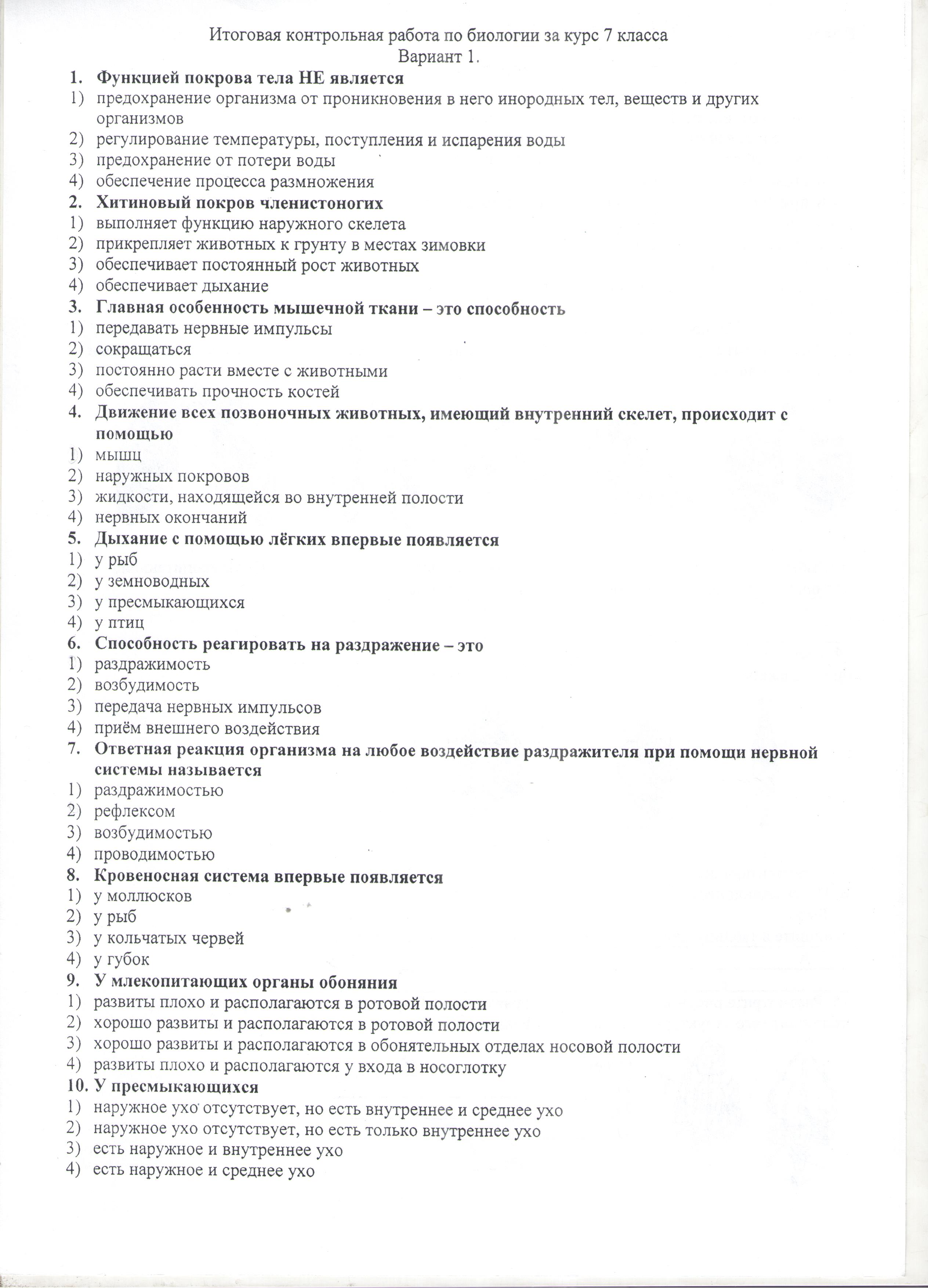 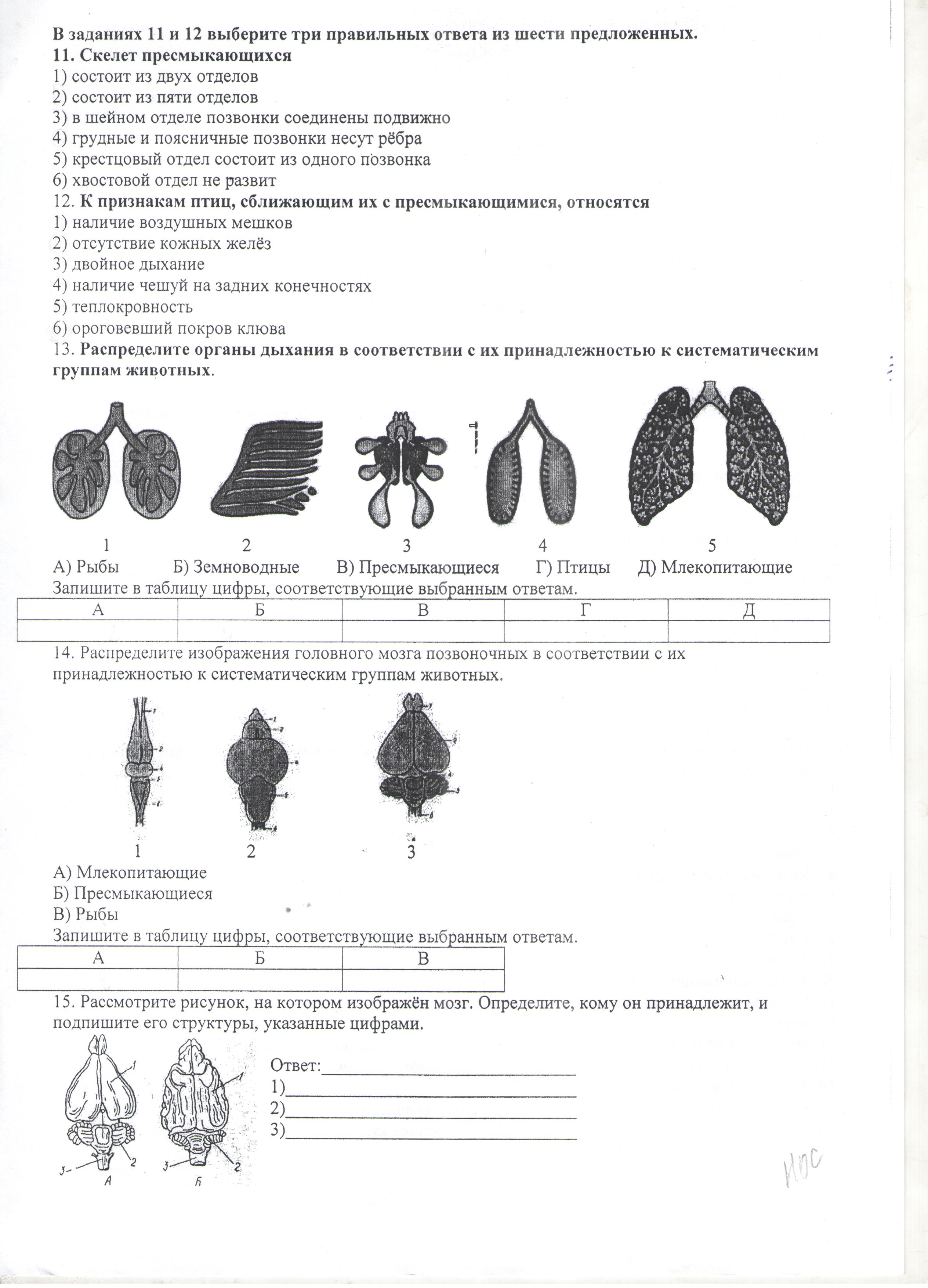 № п/п№ п/п№ п/п№ п/п№ п/пТема урокаХарактеристика основных видов учебной деятельностиДатаДатаДатаДатаДатаДатаДатаДатаДатаДатаДатаДатаДатаДатаДатаДата№ п/п№ п/п№ п/п№ п/п№ п/пТема урокаХарактеристика основных видов учебной деятельности7 А7 А7 А7 А7 А7Б7Б7Б7В7В7В7И7И7И7И7ИВведение (2 часа)Введение (2 часа)Введение (2 часа)Введение (2 часа)Введение (2 часа)Введение (2 часа)Введение (2 часа)Введение (2 часа)Введение (2 часа)Введение (2 часа)Введение (2 часа)Введение (2 часа)Введение (2 часа)Введение (2 часа)Введение (2 часа)Введение (2 часа)Введение (2 часа)Введение (2 часа)Введение (2 часа)Введение (2 часа)Введение (2 часа)Введение (2 часа)Введение (2 часа)11111Многообразие животных и их систематика. Определение понятий, формируемых в ходе изучения темы. Объяснение принципов классификации организмов. Установление систематической принадлежности животных (классифицировать). Выявление признаков сходства и различий между животными, растениями, грибами, бактериями. Выделение существенных признаков животных05.0905.0905.0903.0903.0903.0903.0903.0903.0907.0907.0907.0907.0907.0907.0907.0922222Особенности строения организма животных.Определение понятий, формируемых в ходе изучения темы. Объяснение принципов классификации организмов. Установление систематической принадлежности животных (классифицировать). Выявление признаков сходства и различий между животными, растениями, грибами, бактериями. Выделение существенных признаков животных12.0912.0912.0910.0910.0910.0910.0910.0910.0914.0914.0914.0914.0914.0914.0914.09Раздел 1. Одноклеточные животные (2 часа)Раздел 1. Одноклеточные животные (2 часа)Раздел 1. Одноклеточные животные (2 часа)Раздел 1. Одноклеточные животные (2 часа)Раздел 1. Одноклеточные животные (2 часа)Раздел 1. Одноклеточные животные (2 часа)Раздел 1. Одноклеточные животные (2 часа)Раздел 1. Одноклеточные животные (2 часа)Раздел 1. Одноклеточные животные (2 часа)Раздел 1. Одноклеточные животные (2 часа)Раздел 1. Одноклеточные животные (2 часа)Раздел 1. Одноклеточные животные (2 часа)Раздел 1. Одноклеточные животные (2 часа)Раздел 1. Одноклеточные животные (2 часа)Раздел 1. Одноклеточные животные (2 часа)Раздел 1. Одноклеточные животные (2 часа)Раздел 1. Одноклеточные животные (2 часа)Раздел 1. Одноклеточные животные (2 часа)Раздел 1. Одноклеточные животные (2 часа)Раздел 1. Одноклеточные животные (2 часа)Раздел 1. Одноклеточные животные (2 часа)Раздел 1. Одноклеточные животные (2 часа)Раздел 1. Одноклеточные животные (2 часа)33331Подцарство Одноклеточные (Простейшие). Лабораторная работа №1 Изучение строения и передвижения одноклеточных животныхОпределение понятий, формируемых в ходе изучения темы. Выделение признаков простейших. Распознавание простейших на живых объектах и таблицах. Выявление черт сходства и различия в строении клетки простейших и клетки растений. Приготовление микропрепаратов. Наблюдение свободноживущих простейших под микроскопом. Сравнение увиденного под микроскопом с приведенным в учебнике изображением. Распознавание паразитических простейших на таблицах. Обоснование (аргументация) необходимости соблюдения мер профилактики заболеваний, вызываемых паразитическими простейшими. Объяснение значения простейших в природе и жизни человека19.0919.0919.0917.0917.0917.0917.0917.0917.0921.0921.0921.0921.0921.0921.0921.0944442Разнообразие и значение простейших.Определение понятий, формируемых в ходе изучения темы. Выделение признаков простейших. Распознавание простейших на живых объектах и таблицах. Выявление черт сходства и различия в строении клетки простейших и клетки растений. Приготовление микропрепаратов. Наблюдение свободноживущих простейших под микроскопом. Сравнение увиденного под микроскопом с приведенным в учебнике изображением. Распознавание паразитических простейших на таблицах. Обоснование (аргументация) необходимости соблюдения мер профилактики заболеваний, вызываемых паразитическими простейшими. Объяснение значения простейших в природе и жизни человека26.0926.0926.0924.0924.0924.0924.0924.0924.0928.0928.0928.0928.0928.0928.0928.09Раздел 2. Просто устроенные беспозвоночные (4ч)Раздел 2. Просто устроенные беспозвоночные (4ч)Раздел 2. Просто устроенные беспозвоночные (4ч)Раздел 2. Просто устроенные беспозвоночные (4ч)Раздел 2. Просто устроенные беспозвоночные (4ч)Раздел 2. Просто устроенные беспозвоночные (4ч)Раздел 2. Просто устроенные беспозвоночные (4ч)Раздел 2. Просто устроенные беспозвоночные (4ч)Раздел 2. Просто устроенные беспозвоночные (4ч)Раздел 2. Просто устроенные беспозвоночные (4ч)Раздел 2. Просто устроенные беспозвоночные (4ч)Раздел 2. Просто устроенные беспозвоночные (4ч)Раздел 2. Просто устроенные беспозвоночные (4ч)Раздел 2. Просто устроенные беспозвоночные (4ч)Раздел 2. Просто устроенные беспозвоночные (4ч)Раздел 2. Просто устроенные беспозвоночные (4ч)Раздел 2. Просто устроенные беспозвоночные (4ч)Раздел 2. Просто устроенные беспозвоночные (4ч)Раздел 2. Просто устроенные беспозвоночные (4ч)Раздел 2. Просто устроенные беспозвоночные (4ч)Раздел 2. Просто устроенные беспозвоночные (4ч)Раздел 2. Просто устроенные беспозвоночные (4ч)Раздел 2. Просто устроенные беспозвоночные (4ч)55551Тип Кишечнополостные. Многообразие и значение кишечнополостных.Определение понятий, формируемых в ходе изучения темы. Установление принципиальных отличий клеток многоклеточных от клеток простейших. Выделение существенных признаков кишечнополостных. Объяснение взаимосвязи внешнего строения кишечнополостных со средой обитания и образом жизни. Проведение биологических экспериментов по изучению организмов и объяснение их результатов. Приготовление микропрепаратов. Сравнение увиденного под микроскопом с приведенным в учебнике изображением. Различение на живых объектах и таблицах представителей кишечнополостных животных. Обоснование роли кишечнополостных в природе. Обобщение и систематизация знаний о кишечнополостных. Выделение характерных признаков плоских червей. Нахождение на таблицах представителей плоских червей. Обоснование (аргументация) необходимости соблюдения мер профилактики заболеваний, вызываемых плоскими червями. Выделение существенных признаков круглых червей. Нахождение на таблицах представителей круглых червей. Обоснование необходимости использования мер профилактики против заражения круглыми червями03.1003.1003.1003.1003.1001.1001.1001.1001.1001.1001.1001.1001.1005.1005.1005.1066662Тип Плоские черви.Определение понятий, формируемых в ходе изучения темы. Установление принципиальных отличий клеток многоклеточных от клеток простейших. Выделение существенных признаков кишечнополостных. Объяснение взаимосвязи внешнего строения кишечнополостных со средой обитания и образом жизни. Проведение биологических экспериментов по изучению организмов и объяснение их результатов. Приготовление микропрепаратов. Сравнение увиденного под микроскопом с приведенным в учебнике изображением. Различение на живых объектах и таблицах представителей кишечнополостных животных. Обоснование роли кишечнополостных в природе. Обобщение и систематизация знаний о кишечнополостных. Выделение характерных признаков плоских червей. Нахождение на таблицах представителей плоских червей. Обоснование (аргументация) необходимости соблюдения мер профилактики заболеваний, вызываемых плоскими червями. Выделение существенных признаков круглых червей. Нахождение на таблицах представителей круглых червей. Обоснование необходимости использования мер профилактики против заражения круглыми червями10.1010.1010.1010.1010.1008.1008.1008.1008.1008.1008.1008.1008.1012.1012.1012.1077773Тип Круглые черви. Особенности строения.Определение понятий, формируемых в ходе изучения темы. Установление принципиальных отличий клеток многоклеточных от клеток простейших. Выделение существенных признаков кишечнополостных. Объяснение взаимосвязи внешнего строения кишечнополостных со средой обитания и образом жизни. Проведение биологических экспериментов по изучению организмов и объяснение их результатов. Приготовление микропрепаратов. Сравнение увиденного под микроскопом с приведенным в учебнике изображением. Различение на живых объектах и таблицах представителей кишечнополостных животных. Обоснование роли кишечнополостных в природе. Обобщение и систематизация знаний о кишечнополостных. Выделение характерных признаков плоских червей. Нахождение на таблицах представителей плоских червей. Обоснование (аргументация) необходимости соблюдения мер профилактики заболеваний, вызываемых плоскими червями. Выделение существенных признаков круглых червей. Нахождение на таблицах представителей круглых червей. Обоснование необходимости использования мер профилактики против заражения круглыми червями17.1017.1017.1017.1017.1015.1015.1015.1015.1015.1015.1015.1015.1019.1019.1019.1088884Особенности строения и процессов жизнедеятельности паразитических червей.Определение понятий, формируемых в ходе изучения темы. Установление принципиальных отличий клеток многоклеточных от клеток простейших. Выделение существенных признаков кишечнополостных. Объяснение взаимосвязи внешнего строения кишечнополостных со средой обитания и образом жизни. Проведение биологических экспериментов по изучению организмов и объяснение их результатов. Приготовление микропрепаратов. Сравнение увиденного под микроскопом с приведенным в учебнике изображением. Различение на живых объектах и таблицах представителей кишечнополостных животных. Обоснование роли кишечнополостных в природе. Обобщение и систематизация знаний о кишечнополостных. Выделение характерных признаков плоских червей. Нахождение на таблицах представителей плоских червей. Обоснование (аргументация) необходимости соблюдения мер профилактики заболеваний, вызываемых плоскими червями. Выделение существенных признаков круглых червей. Нахождение на таблицах представителей круглых червей. Обоснование необходимости использования мер профилактики против заражения круглыми червями24.1024.1024.1024.1024.1022.1022.1022.1022.1022.1022.1022.1022.1026.1026.1026.10РАЗДЕЛ 3. Целомические беспозвоночные (9 часов)РАЗДЕЛ 3. Целомические беспозвоночные (9 часов)РАЗДЕЛ 3. Целомические беспозвоночные (9 часов)РАЗДЕЛ 3. Целомические беспозвоночные (9 часов)РАЗДЕЛ 3. Целомические беспозвоночные (9 часов)РАЗДЕЛ 3. Целомические беспозвоночные (9 часов)РАЗДЕЛ 3. Целомические беспозвоночные (9 часов)РАЗДЕЛ 3. Целомические беспозвоночные (9 часов)РАЗДЕЛ 3. Целомические беспозвоночные (9 часов)РАЗДЕЛ 3. Целомические беспозвоночные (9 часов)РАЗДЕЛ 3. Целомические беспозвоночные (9 часов)РАЗДЕЛ 3. Целомические беспозвоночные (9 часов)РАЗДЕЛ 3. Целомические беспозвоночные (9 часов)РАЗДЕЛ 3. Целомические беспозвоночные (9 часов)РАЗДЕЛ 3. Целомические беспозвоночные (9 часов)РАЗДЕЛ 3. Целомические беспозвоночные (9 часов)РАЗДЕЛ 3. Целомические беспозвоночные (9 часов)РАЗДЕЛ 3. Целомические беспозвоночные (9 часов)РАЗДЕЛ 3. Целомические беспозвоночные (9 часов)РАЗДЕЛ 3. Целомические беспозвоночные (9 часов)РАЗДЕЛ 3. Целомические беспозвоночные (9 часов)РАЗДЕЛ 3. Целомические беспозвоночные (9 часов)РАЗДЕЛ 3. Целомические беспозвоночные (9 часов)99991Тип Кольчатые черви.Определение понятий, формируемых в ходе изучения темы. Выделение существенных признаков моллюсков. Нахождение среди живых объектов и изображений на таблицах представителей моллюсков. Объяснение принципов классификации моллюсков. Объяснение значения моллюсков. Выделение существенных признаков членистоногих. Объяснение особенностей строения ракообразных в связи со средой их обитания. Обоснование преимущества членистоногих перед другими беспозвоночными животными. Нахождение среди живых объектов, в коллекциях и на таблицах представителей членистоногих и ракообразных. Объяснение принципов классификации членистоногих и ракообразных. Объяснение значения членистоногих и ракообразных. Выделение существенных признаков паукообразных. Объяснение особенностей строения паукообразных в связи со средой их обитания. Объяснение принципов классификации паукообразных. Выделение существенных признаков насекомых. Нахождение среди живых объектов, в коллекциях и на таблицах представителей насекомых. Объяснение принципов классификации насекомых. Объяснение значения насекомых. Освоение приемов оказания первой помощи при укусах насекомых. Обоснование соблюдения мер охраны беспозвоночных животных. Выделение существенных признаков хордовых. Сравнение строения беспозвоночных и хордовых животных. Нахождение среди живых объектов, в коллекциях и на таблицах представителей хордовых. Объяснение принципов классификации хордовых31.1031.1031.1031.1029.1029.1029.1029.1029.1029.1029.1029.102.112.112.112.11101010102Многообразие и значение кольчатых червей.Определение понятий, формируемых в ходе изучения темы. Выделение существенных признаков моллюсков. Нахождение среди живых объектов и изображений на таблицах представителей моллюсков. Объяснение принципов классификации моллюсков. Объяснение значения моллюсков. Выделение существенных признаков членистоногих. Объяснение особенностей строения ракообразных в связи со средой их обитания. Обоснование преимущества членистоногих перед другими беспозвоночными животными. Нахождение среди живых объектов, в коллекциях и на таблицах представителей членистоногих и ракообразных. Объяснение принципов классификации членистоногих и ракообразных. Объяснение значения членистоногих и ракообразных. Выделение существенных признаков паукообразных. Объяснение особенностей строения паукообразных в связи со средой их обитания. Объяснение принципов классификации паукообразных. Выделение существенных признаков насекомых. Нахождение среди живых объектов, в коллекциях и на таблицах представителей насекомых. Объяснение принципов классификации насекомых. Объяснение значения насекомых. Освоение приемов оказания первой помощи при укусах насекомых. Обоснование соблюдения мер охраны беспозвоночных животных. Выделение существенных признаков хордовых. Сравнение строения беспозвоночных и хордовых животных. Нахождение среди живых объектов, в коллекциях и на таблицах представителей хордовых. Объяснение принципов классификации хордовых14.1114.1114.1114.1112.1112.1112.1112.1112.1112.1112.1112.1116.1116.1116.1116.11111111113Тип Моллюски. Класс Брюхоногие. Лабораторная работа №2 Изучение строения раковин моллюсковОпределение понятий, формируемых в ходе изучения темы. Выделение существенных признаков моллюсков. Нахождение среди живых объектов и изображений на таблицах представителей моллюсков. Объяснение принципов классификации моллюсков. Объяснение значения моллюсков. Выделение существенных признаков членистоногих. Объяснение особенностей строения ракообразных в связи со средой их обитания. Обоснование преимущества членистоногих перед другими беспозвоночными животными. Нахождение среди живых объектов, в коллекциях и на таблицах представителей членистоногих и ракообразных. Объяснение принципов классификации членистоногих и ракообразных. Объяснение значения членистоногих и ракообразных. Выделение существенных признаков паукообразных. Объяснение особенностей строения паукообразных в связи со средой их обитания. Объяснение принципов классификации паукообразных. Выделение существенных признаков насекомых. Нахождение среди живых объектов, в коллекциях и на таблицах представителей насекомых. Объяснение принципов классификации насекомых. Объяснение значения насекомых. Освоение приемов оказания первой помощи при укусах насекомых. Обоснование соблюдения мер охраны беспозвоночных животных. Выделение существенных признаков хордовых. Сравнение строения беспозвоночных и хордовых животных. Нахождение среди живых объектов, в коллекциях и на таблицах представителей хордовых. Объяснение принципов классификации хордовых21.1121.1121.1121.1119.1119.1119.1119.1119.1119.1119.1119.1123.1123.1123.1123.11121212124Многообразие и значение моллюсков.Определение понятий, формируемых в ходе изучения темы. Выделение существенных признаков моллюсков. Нахождение среди живых объектов и изображений на таблицах представителей моллюсков. Объяснение принципов классификации моллюсков. Объяснение значения моллюсков. Выделение существенных признаков членистоногих. Объяснение особенностей строения ракообразных в связи со средой их обитания. Обоснование преимущества членистоногих перед другими беспозвоночными животными. Нахождение среди живых объектов, в коллекциях и на таблицах представителей членистоногих и ракообразных. Объяснение принципов классификации членистоногих и ракообразных. Объяснение значения членистоногих и ракообразных. Выделение существенных признаков паукообразных. Объяснение особенностей строения паукообразных в связи со средой их обитания. Объяснение принципов классификации паукообразных. Выделение существенных признаков насекомых. Нахождение среди живых объектов, в коллекциях и на таблицах представителей насекомых. Объяснение принципов классификации насекомых. Объяснение значения насекомых. Освоение приемов оказания первой помощи при укусах насекомых. Обоснование соблюдения мер охраны беспозвоночных животных. Выделение существенных признаков хордовых. Сравнение строения беспозвоночных и хордовых животных. Нахождение среди живых объектов, в коллекциях и на таблицах представителей хордовых. Объяснение принципов классификации хордовых28.1128.1128.1128.1126.1126.1126.1126.1126.1126.1126.1126.1130.1130.1130.1130.11131313135Тип Членистоногие. Общая характеристикаОпределение понятий, формируемых в ходе изучения темы. Выделение существенных признаков моллюсков. Нахождение среди живых объектов и изображений на таблицах представителей моллюсков. Объяснение принципов классификации моллюсков. Объяснение значения моллюсков. Выделение существенных признаков членистоногих. Объяснение особенностей строения ракообразных в связи со средой их обитания. Обоснование преимущества членистоногих перед другими беспозвоночными животными. Нахождение среди живых объектов, в коллекциях и на таблицах представителей членистоногих и ракообразных. Объяснение принципов классификации членистоногих и ракообразных. Объяснение значения членистоногих и ракообразных. Выделение существенных признаков паукообразных. Объяснение особенностей строения паукообразных в связи со средой их обитания. Объяснение принципов классификации паукообразных. Выделение существенных признаков насекомых. Нахождение среди живых объектов, в коллекциях и на таблицах представителей насекомых. Объяснение принципов классификации насекомых. Объяснение значения насекомых. Освоение приемов оказания первой помощи при укусах насекомых. Обоснование соблюдения мер охраны беспозвоночных животных. Выделение существенных признаков хордовых. Сравнение строения беспозвоночных и хордовых животных. Нахождение среди живых объектов, в коллекциях и на таблицах представителей хордовых. Объяснение принципов классификации хордовых05.1205.1205.1205.1205.1205.1203.1203.1203.1203.1207.1207.1207.1207.1207.1207.12141414146Тип Членистоногие: Ракообразные.Определение понятий, формируемых в ходе изучения темы. Выделение существенных признаков моллюсков. Нахождение среди живых объектов и изображений на таблицах представителей моллюсков. Объяснение принципов классификации моллюсков. Объяснение значения моллюсков. Выделение существенных признаков членистоногих. Объяснение особенностей строения ракообразных в связи со средой их обитания. Обоснование преимущества членистоногих перед другими беспозвоночными животными. Нахождение среди живых объектов, в коллекциях и на таблицах представителей членистоногих и ракообразных. Объяснение принципов классификации членистоногих и ракообразных. Объяснение значения членистоногих и ракообразных. Выделение существенных признаков паукообразных. Объяснение особенностей строения паукообразных в связи со средой их обитания. Объяснение принципов классификации паукообразных. Выделение существенных признаков насекомых. Нахождение среди живых объектов, в коллекциях и на таблицах представителей насекомых. Объяснение принципов классификации насекомых. Объяснение значения насекомых. Освоение приемов оказания первой помощи при укусах насекомых. Обоснование соблюдения мер охраны беспозвоночных животных. Выделение существенных признаков хордовых. Сравнение строения беспозвоночных и хордовых животных. Нахождение среди живых объектов, в коллекциях и на таблицах представителей хордовых. Объяснение принципов классификации хордовых12.1212.1212.1212.1212.1212.1210.1210.1210.1210.1214.1214.1214.1214.1214.1214.12151515157Тип Членистоногие: Паукообразные.Определение понятий, формируемых в ходе изучения темы. Выделение существенных признаков моллюсков. Нахождение среди живых объектов и изображений на таблицах представителей моллюсков. Объяснение принципов классификации моллюсков. Объяснение значения моллюсков. Выделение существенных признаков членистоногих. Объяснение особенностей строения ракообразных в связи со средой их обитания. Обоснование преимущества членистоногих перед другими беспозвоночными животными. Нахождение среди живых объектов, в коллекциях и на таблицах представителей членистоногих и ракообразных. Объяснение принципов классификации членистоногих и ракообразных. Объяснение значения членистоногих и ракообразных. Выделение существенных признаков паукообразных. Объяснение особенностей строения паукообразных в связи со средой их обитания. Объяснение принципов классификации паукообразных. Выделение существенных признаков насекомых. Нахождение среди живых объектов, в коллекциях и на таблицах представителей насекомых. Объяснение принципов классификации насекомых. Объяснение значения насекомых. Освоение приемов оказания первой помощи при укусах насекомых. Обоснование соблюдения мер охраны беспозвоночных животных. Выделение существенных признаков хордовых. Сравнение строения беспозвоночных и хордовых животных. Нахождение среди живых объектов, в коллекциях и на таблицах представителей хордовых. Объяснение принципов классификации хордовых19.1219.1219.1219.1219.1219.1217.1217.1217.1217.1221.1221.1221.1221.1221.1221.1216161688Тип Членистоногие: Насекомые. Лабораторная работа №3.Изучение внешнего строения насекомого. Лабораторная работа №4 Изучение типов развития насекомых.Определение понятий, формируемых в ходе изучения темы. Выделение существенных признаков моллюсков. Нахождение среди живых объектов и изображений на таблицах представителей моллюсков. Объяснение принципов классификации моллюсков. Объяснение значения моллюсков. Выделение существенных признаков членистоногих. Объяснение особенностей строения ракообразных в связи со средой их обитания. Обоснование преимущества членистоногих перед другими беспозвоночными животными. Нахождение среди живых объектов, в коллекциях и на таблицах представителей членистоногих и ракообразных. Объяснение принципов классификации членистоногих и ракообразных. Объяснение значения членистоногих и ракообразных. Выделение существенных признаков паукообразных. Объяснение особенностей строения паукообразных в связи со средой их обитания. Объяснение принципов классификации паукообразных. Выделение существенных признаков насекомых. Нахождение среди живых объектов, в коллекциях и на таблицах представителей насекомых. Объяснение принципов классификации насекомых. Объяснение значения насекомых. Освоение приемов оказания первой помощи при укусах насекомых. Обоснование соблюдения мер охраны беспозвоночных животных. Выделение существенных признаков хордовых. Сравнение строения беспозвоночных и хордовых животных. Нахождение среди живых объектов, в коллекциях и на таблицах представителей хордовых. Объяснение принципов классификации хордовых26.1226.1226.1226.1226.1226.1224.1224.1224.1224.1228.1228.1228.1228.1228.1228.1217171799Контрольная работа по теме «Беспозвоночные»Определение понятий, формируемых в ходе изучения темы. Выделение существенных признаков моллюсков. Нахождение среди живых объектов и изображений на таблицах представителей моллюсков. Объяснение принципов классификации моллюсков. Объяснение значения моллюсков. Выделение существенных признаков членистоногих. Объяснение особенностей строения ракообразных в связи со средой их обитания. Обоснование преимущества членистоногих перед другими беспозвоночными животными. Нахождение среди живых объектов, в коллекциях и на таблицах представителей членистоногих и ракообразных. Объяснение принципов классификации членистоногих и ракообразных. Объяснение значения членистоногих и ракообразных. Выделение существенных признаков паукообразных. Объяснение особенностей строения паукообразных в связи со средой их обитания. Объяснение принципов классификации паукообразных. Выделение существенных признаков насекомых. Нахождение среди живых объектов, в коллекциях и на таблицах представителей насекомых. Объяснение принципов классификации насекомых. Объяснение значения насекомых. Освоение приемов оказания первой помощи при укусах насекомых. Обоснование соблюдения мер охраны беспозвоночных животных. Выделение существенных признаков хордовых. Сравнение строения беспозвоночных и хордовых животных. Нахождение среди живых объектов, в коллекциях и на таблицах представителей хордовых. Объяснение принципов классификации хордовых16.0116.0116.0116.0116.0116.0114.0114.0114.0114.0118.0118.0118.0118.0118.0118.01РАЗДЕЛ 4. Первичноводные позвоночные (3 часа)РАЗДЕЛ 4. Первичноводные позвоночные (3 часа)РАЗДЕЛ 4. Первичноводные позвоночные (3 часа)РАЗДЕЛ 4. Первичноводные позвоночные (3 часа)РАЗДЕЛ 4. Первичноводные позвоночные (3 часа)РАЗДЕЛ 4. Первичноводные позвоночные (3 часа)РАЗДЕЛ 4. Первичноводные позвоночные (3 часа)РАЗДЕЛ 4. Первичноводные позвоночные (3 часа)РАЗДЕЛ 4. Первичноводные позвоночные (3 часа)РАЗДЕЛ 4. Первичноводные позвоночные (3 часа)РАЗДЕЛ 4. Первичноводные позвоночные (3 часа)РАЗДЕЛ 4. Первичноводные позвоночные (3 часа)РАЗДЕЛ 4. Первичноводные позвоночные (3 часа)РАЗДЕЛ 4. Первичноводные позвоночные (3 часа)РАЗДЕЛ 4. Первичноводные позвоночные (3 часа)РАЗДЕЛ 4. Первичноводные позвоночные (3 часа)РАЗДЕЛ 4. Первичноводные позвоночные (3 часа)РАЗДЕЛ 4. Первичноводные позвоночные (3 часа)РАЗДЕЛ 4. Первичноводные позвоночные (3 часа)РАЗДЕЛ 4. Первичноводные позвоночные (3 часа)РАЗДЕЛ 4. Первичноводные позвоночные (3 часа)РАЗДЕЛ 4. Первичноводные позвоночные (3 часа)РАЗДЕЛ 4. Первичноводные позвоночные (3 часа)18181811Класс Костные рыбы. Лабораторная работа №5  Изучение внешнего строения и передвижения рыбОпределение понятий, формируемых в ходе изучения темы. Выделение существенных признаков рыб. Обоснование зависимости внешнего и внутреннего строения рыб от среды обитания и образа жизни. Нахождение среди живых объектов, в коллекциях и на таблицах представителей рыб. Объяснение принципов классификации рыб. Проведение биологических экспериментов по изучению поведения рыб и объяснение их результатов. Выделение существенных признаков земноводных. Объяснение зависимости внешнего и внутреннего строения земноводных от среды обитания и образа жизни. Нахождение среди живых объектов, в коллекциях и на таблицах представителей земноводных. Объяснение принципов классификации земноводных. Обоснование необходимости соблюдения мер охраны земноводных. Объяснение значения земноводных23.0123.0123.0123.0123.0123.0123.0121.0121.0125.0125.0125.0125.0125.0125.0125.0119191922Многообразие и значение костных рыб.Определение понятий, формируемых в ходе изучения темы. Выделение существенных признаков рыб. Обоснование зависимости внешнего и внутреннего строения рыб от среды обитания и образа жизни. Нахождение среди живых объектов, в коллекциях и на таблицах представителей рыб. Объяснение принципов классификации рыб. Проведение биологических экспериментов по изучению поведения рыб и объяснение их результатов. Выделение существенных признаков земноводных. Объяснение зависимости внешнего и внутреннего строения земноводных от среды обитания и образа жизни. Нахождение среди живых объектов, в коллекциях и на таблицах представителей земноводных. Объяснение принципов классификации земноводных. Обоснование необходимости соблюдения мер охраны земноводных. Объяснение значения земноводных30.0130.0130.0130.0130.0130.0130.0128.0128.0101.0201.0201.0201.0201.0201.0201.0220202033Класс Земноводные Определение понятий, формируемых в ходе изучения темы. Выделение существенных признаков рыб. Обоснование зависимости внешнего и внутреннего строения рыб от среды обитания и образа жизни. Нахождение среди живых объектов, в коллекциях и на таблицах представителей рыб. Объяснение принципов классификации рыб. Проведение биологических экспериментов по изучению поведения рыб и объяснение их результатов. Выделение существенных признаков земноводных. Объяснение зависимости внешнего и внутреннего строения земноводных от среды обитания и образа жизни. Нахождение среди живых объектов, в коллекциях и на таблицах представителей земноводных. Объяснение принципов классификации земноводных. Обоснование необходимости соблюдения мер охраны земноводных. Объяснение значения земноводных06.0206.0206.0206.0206.0206.0206.0204.0204.0208.0208.0208.0208.0208.0208.0208.02РАЗДЕЛ 5. Первичноназемные позвоночные (6 часов)РАЗДЕЛ 5. Первичноназемные позвоночные (6 часов)РАЗДЕЛ 5. Первичноназемные позвоночные (6 часов)РАЗДЕЛ 5. Первичноназемные позвоночные (6 часов)РАЗДЕЛ 5. Первичноназемные позвоночные (6 часов)РАЗДЕЛ 5. Первичноназемные позвоночные (6 часов)РАЗДЕЛ 5. Первичноназемные позвоночные (6 часов)РАЗДЕЛ 5. Первичноназемные позвоночные (6 часов)РАЗДЕЛ 5. Первичноназемные позвоночные (6 часов)РАЗДЕЛ 5. Первичноназемные позвоночные (6 часов)РАЗДЕЛ 5. Первичноназемные позвоночные (6 часов)РАЗДЕЛ 5. Первичноназемные позвоночные (6 часов)РАЗДЕЛ 5. Первичноназемные позвоночные (6 часов)РАЗДЕЛ 5. Первичноназемные позвоночные (6 часов)РАЗДЕЛ 5. Первичноназемные позвоночные (6 часов)РАЗДЕЛ 5. Первичноназемные позвоночные (6 часов)РАЗДЕЛ 5. Первичноназемные позвоночные (6 часов)РАЗДЕЛ 5. Первичноназемные позвоночные (6 часов)РАЗДЕЛ 5. Первичноназемные позвоночные (6 часов)РАЗДЕЛ 5. Первичноназемные позвоночные (6 часов)РАЗДЕЛ 5. Первичноназемные позвоночные (6 часов)РАЗДЕЛ 5. Первичноназемные позвоночные (6 часов)РАЗДЕЛ 5. Первичноназемные позвоночные (6 часов)21212111Класс Пресмыкающиеся. Многообразие и значение пресмыкающихся.Определение понятий, формируемых в ходе изучения темы. Выделение существенных признаков пресмыкающихся. Объяснение зависимости внешнего и внутреннего строения пресмыкающихся от среды обитания и образа жизни. Сравнение представителей земноводных и пресмыкающихся. Нахождение среди живых объектов, в коллекциях и на таблицах представителей пресмыкающихся, в том числе опасных для человека. Знакомство с приемами оказания первой помощи при укусах пресмыкающихся. Объяснение принципов классификации пресмыкающихся. Обоснование необходимости соблюдения мер охраны пресмыкающихся. Объяснение значения пресмыкающихся. Выделение существенных признаков птиц. Объяснение зависимости внешнего и внутреннего строения птиц от среды обитания и образа жизни. Нахождение среди живых объектов, в коллекциях и на таблицах представителей птиц. Объяснение принципов классификации птиц. Проведение биологическихэкспериментов по изучению строения, питания, поведения птиц и объяснение их результатов. Обоснование необходимости соблюдения мер охраны птиц. Объяснение значения птиц. Наблюдение за птицами в природе. Нахождение информации о птицах в научно-популярной литературе, биологических словарях и справочниках, ее анализ и оценивание, перевод из одной формы в другую. Выделение существенных признаков млекопитающих. Объяснение зависимости внешнего и внутреннего строения млекопитающих от среды обитания и образа жизни. Нахождение среди живых объектов, в коллекциях и на таблицах представителей млекопитающих. Объяснение принципов классификации млекопитающих. Обоснование необходимости соблюдения мер охраны млекопитающих. Объяснение значения млекопитающих. Оценивание с эстетической точки зрения представителей животного мира. Объяснение роли различных млекопитающих в жизни человека. Нахождение информации о животных в научно-популярной литературе, биологических словарях и справочниках, ее анализ и оценивание, перевод из одной формы в другую13.0213.0213.0213.0213.0211.0211.0211.0211.0215.0215.0215.0215.0215.0215.0215.0222222222Класс Птицы. Лабораторная работа № 6.Изучение внешнего строения и перьевого покрова птиц.Определение понятий, формируемых в ходе изучения темы. Выделение существенных признаков пресмыкающихся. Объяснение зависимости внешнего и внутреннего строения пресмыкающихся от среды обитания и образа жизни. Сравнение представителей земноводных и пресмыкающихся. Нахождение среди живых объектов, в коллекциях и на таблицах представителей пресмыкающихся, в том числе опасных для человека. Знакомство с приемами оказания первой помощи при укусах пресмыкающихся. Объяснение принципов классификации пресмыкающихся. Обоснование необходимости соблюдения мер охраны пресмыкающихся. Объяснение значения пресмыкающихся. Выделение существенных признаков птиц. Объяснение зависимости внешнего и внутреннего строения птиц от среды обитания и образа жизни. Нахождение среди живых объектов, в коллекциях и на таблицах представителей птиц. Объяснение принципов классификации птиц. Проведение биологическихэкспериментов по изучению строения, питания, поведения птиц и объяснение их результатов. Обоснование необходимости соблюдения мер охраны птиц. Объяснение значения птиц. Наблюдение за птицами в природе. Нахождение информации о птицах в научно-популярной литературе, биологических словарях и справочниках, ее анализ и оценивание, перевод из одной формы в другую. Выделение существенных признаков млекопитающих. Объяснение зависимости внешнего и внутреннего строения млекопитающих от среды обитания и образа жизни. Нахождение среди живых объектов, в коллекциях и на таблицах представителей млекопитающих. Объяснение принципов классификации млекопитающих. Обоснование необходимости соблюдения мер охраны млекопитающих. Объяснение значения млекопитающих. Оценивание с эстетической точки зрения представителей животного мира. Объяснение роли различных млекопитающих в жизни человека. Нахождение информации о животных в научно-популярной литературе, биологических словарях и справочниках, ее анализ и оценивание, перевод из одной формы в другую20.0220.0220.0220.0220.0218.0218.0218.0218.0222.0222.0222.0222.0222.0222.0222.0223232333Класс Млекопитающие Лабораторная работа №7 Изучение внешнего строения, скелета и зубной системы млекопитающих..Определение понятий, формируемых в ходе изучения темы. Выделение существенных признаков пресмыкающихся. Объяснение зависимости внешнего и внутреннего строения пресмыкающихся от среды обитания и образа жизни. Сравнение представителей земноводных и пресмыкающихся. Нахождение среди живых объектов, в коллекциях и на таблицах представителей пресмыкающихся, в том числе опасных для человека. Знакомство с приемами оказания первой помощи при укусах пресмыкающихся. Объяснение принципов классификации пресмыкающихся. Обоснование необходимости соблюдения мер охраны пресмыкающихся. Объяснение значения пресмыкающихся. Выделение существенных признаков птиц. Объяснение зависимости внешнего и внутреннего строения птиц от среды обитания и образа жизни. Нахождение среди живых объектов, в коллекциях и на таблицах представителей птиц. Объяснение принципов классификации птиц. Проведение биологическихэкспериментов по изучению строения, питания, поведения птиц и объяснение их результатов. Обоснование необходимости соблюдения мер охраны птиц. Объяснение значения птиц. Наблюдение за птицами в природе. Нахождение информации о птицах в научно-популярной литературе, биологических словарях и справочниках, ее анализ и оценивание, перевод из одной формы в другую. Выделение существенных признаков млекопитающих. Объяснение зависимости внешнего и внутреннего строения млекопитающих от среды обитания и образа жизни. Нахождение среди живых объектов, в коллекциях и на таблицах представителей млекопитающих. Объяснение принципов классификации млекопитающих. Обоснование необходимости соблюдения мер охраны млекопитающих. Объяснение значения млекопитающих. Оценивание с эстетической точки зрения представителей животного мира. Объяснение роли различных млекопитающих в жизни человека. Нахождение информации о животных в научно-популярной литературе, биологических словарях и справочниках, ее анализ и оценивание, перевод из одной формы в другую27.0227.0227.0227.0227.0225.0225.0225.0225.0229.0229.0229.0229.0229.0229.0229.0224242444Проект по теме «Основные группы млекопитающих.»Определение понятий, формируемых в ходе изучения темы. Выделение существенных признаков пресмыкающихся. Объяснение зависимости внешнего и внутреннего строения пресмыкающихся от среды обитания и образа жизни. Сравнение представителей земноводных и пресмыкающихся. Нахождение среди живых объектов, в коллекциях и на таблицах представителей пресмыкающихся, в том числе опасных для человека. Знакомство с приемами оказания первой помощи при укусах пресмыкающихся. Объяснение принципов классификации пресмыкающихся. Обоснование необходимости соблюдения мер охраны пресмыкающихся. Объяснение значения пресмыкающихся. Выделение существенных признаков птиц. Объяснение зависимости внешнего и внутреннего строения птиц от среды обитания и образа жизни. Нахождение среди живых объектов, в коллекциях и на таблицах представителей птиц. Объяснение принципов классификации птиц. Проведение биологическихэкспериментов по изучению строения, питания, поведения птиц и объяснение их результатов. Обоснование необходимости соблюдения мер охраны птиц. Объяснение значения птиц. Наблюдение за птицами в природе. Нахождение информации о птицах в научно-популярной литературе, биологических словарях и справочниках, ее анализ и оценивание, перевод из одной формы в другую. Выделение существенных признаков млекопитающих. Объяснение зависимости внешнего и внутреннего строения млекопитающих от среды обитания и образа жизни. Нахождение среди живых объектов, в коллекциях и на таблицах представителей млекопитающих. Объяснение принципов классификации млекопитающих. Обоснование необходимости соблюдения мер охраны млекопитающих. Объяснение значения млекопитающих. Оценивание с эстетической точки зрения представителей животного мира. Объяснение роли различных млекопитающих в жизни человека. Нахождение информации о животных в научно-популярной литературе, биологических словарях и справочниках, ее анализ и оценивание, перевод из одной формы в другую05.0305.0305.0305.0305.0303.0303.0303.0303.0307.0307.0307.0307.0307.0307.0307.0325252555Проект по теме «Основные группы млекопитающих.»Определение понятий, формируемых в ходе изучения темы. Выделение существенных признаков пресмыкающихся. Объяснение зависимости внешнего и внутреннего строения пресмыкающихся от среды обитания и образа жизни. Сравнение представителей земноводных и пресмыкающихся. Нахождение среди живых объектов, в коллекциях и на таблицах представителей пресмыкающихся, в том числе опасных для человека. Знакомство с приемами оказания первой помощи при укусах пресмыкающихся. Объяснение принципов классификации пресмыкающихся. Обоснование необходимости соблюдения мер охраны пресмыкающихся. Объяснение значения пресмыкающихся. Выделение существенных признаков птиц. Объяснение зависимости внешнего и внутреннего строения птиц от среды обитания и образа жизни. Нахождение среди живых объектов, в коллекциях и на таблицах представителей птиц. Объяснение принципов классификации птиц. Проведение биологическихэкспериментов по изучению строения, питания, поведения птиц и объяснение их результатов. Обоснование необходимости соблюдения мер охраны птиц. Объяснение значения птиц. Наблюдение за птицами в природе. Нахождение информации о птицах в научно-популярной литературе, биологических словарях и справочниках, ее анализ и оценивание, перевод из одной формы в другую. Выделение существенных признаков млекопитающих. Объяснение зависимости внешнего и внутреннего строения млекопитающих от среды обитания и образа жизни. Нахождение среди живых объектов, в коллекциях и на таблицах представителей млекопитающих. Объяснение принципов классификации млекопитающих. Обоснование необходимости соблюдения мер охраны млекопитающих. Объяснение значения млекопитающих. Оценивание с эстетической точки зрения представителей животного мира. Объяснение роли различных млекопитающих в жизни человека. Нахождение информации о животных в научно-популярной литературе, биологических словарях и справочниках, ее анализ и оценивание, перевод из одной формы в другую12.0312.0312.0312.0312.0310.0310.0310.0310.0314.0314.0314.0314.0314.0314.0314.032626666Контрольная работа по теме «Позвоночные»Определение понятий, формируемых в ходе изучения темы. Выделение существенных признаков пресмыкающихся. Объяснение зависимости внешнего и внутреннего строения пресмыкающихся от среды обитания и образа жизни. Сравнение представителей земноводных и пресмыкающихся. Нахождение среди живых объектов, в коллекциях и на таблицах представителей пресмыкающихся, в том числе опасных для человека. Знакомство с приемами оказания первой помощи при укусах пресмыкающихся. Объяснение принципов классификации пресмыкающихся. Обоснование необходимости соблюдения мер охраны пресмыкающихся. Объяснение значения пресмыкающихся. Выделение существенных признаков птиц. Объяснение зависимости внешнего и внутреннего строения птиц от среды обитания и образа жизни. Нахождение среди живых объектов, в коллекциях и на таблицах представителей птиц. Объяснение принципов классификации птиц. Проведение биологическихэкспериментов по изучению строения, питания, поведения птиц и объяснение их результатов. Обоснование необходимости соблюдения мер охраны птиц. Объяснение значения птиц. Наблюдение за птицами в природе. Нахождение информации о птицах в научно-популярной литературе, биологических словарях и справочниках, ее анализ и оценивание, перевод из одной формы в другую. Выделение существенных признаков млекопитающих. Объяснение зависимости внешнего и внутреннего строения млекопитающих от среды обитания и образа жизни. Нахождение среди живых объектов, в коллекциях и на таблицах представителей млекопитающих. Объяснение принципов классификации млекопитающих. Обоснование необходимости соблюдения мер охраны млекопитающих. Объяснение значения млекопитающих. Оценивание с эстетической точки зрения представителей животного мира. Объяснение роли различных млекопитающих в жизни человека. Нахождение информации о животных в научно-популярной литературе, биологических словарях и справочниках, ее анализ и оценивание, перевод из одной формы в другую19.0319.0319.0319.0319.0317.0317.0317.0317.0321.0321.0321.0321.0321.0321.0321.03РАЗДЕЛ 6. Эволюция животного мира (6 часов)РАЗДЕЛ 6. Эволюция животного мира (6 часов)РАЗДЕЛ 6. Эволюция животного мира (6 часов)РАЗДЕЛ 6. Эволюция животного мира (6 часов)РАЗДЕЛ 6. Эволюция животного мира (6 часов)РАЗДЕЛ 6. Эволюция животного мира (6 часов)РАЗДЕЛ 6. Эволюция животного мира (6 часов)РАЗДЕЛ 6. Эволюция животного мира (6 часов)РАЗДЕЛ 6. Эволюция животного мира (6 часов)РАЗДЕЛ 6. Эволюция животного мира (6 часов)РАЗДЕЛ 6. Эволюция животного мира (6 часов)РАЗДЕЛ 6. Эволюция животного мира (6 часов)РАЗДЕЛ 6. Эволюция животного мира (6 часов)РАЗДЕЛ 6. Эволюция животного мира (6 часов)РАЗДЕЛ 6. Эволюция животного мира (6 часов)РАЗДЕЛ 6. Эволюция животного мира (6 часов)РАЗДЕЛ 6. Эволюция животного мира (6 часов)РАЗДЕЛ 6. Эволюция животного мира (6 часов)РАЗДЕЛ 6. Эволюция животного мира (6 часов)РАЗДЕЛ 6. Эволюция животного мира (6 часов)РАЗДЕЛ 6. Эволюция животного мира (6 часов)РАЗДЕЛ 6. Эволюция животного мира (6 часов)РАЗДЕЛ 6. Эволюция животного мира (6 часов)272727271Эволюция опорно-двигательной системы. Эволюция пищеварительной системы.Определение понятий, формируемых в ходе изучения темы. Нахождение на живых объектах и таблицах органов и систем органов животных. Объяснение взаимосвязи строения ткани, органа с выполняемой функцией. Доказательство родства и единства органического мира. Выделение основных этапов в процессе возникновения и развития различных систем органов животных. Обоснование развития животного мира. Характеристика основных этапов развития животного мира. Сравнение представителей разных групп животных, формулирование выводов на основе сравнения. Объяснение сущности эволюционного подхода к изучению животных. При работе в паре или группе — обмен с партнером важной информацией, участие в обсуждении. Аргументация и отстаивание своего мнения02.0402.0402.0402.0402.0402.0431.0331.0331.0331.0331.0331.0331.0331.0304.0404.04282828282Эволюция дыхательной системы. Эволюция кровеносной системыОпределение понятий, формируемых в ходе изучения темы. Нахождение на живых объектах и таблицах органов и систем органов животных. Объяснение взаимосвязи строения ткани, органа с выполняемой функцией. Доказательство родства и единства органического мира. Выделение основных этапов в процессе возникновения и развития различных систем органов животных. Обоснование развития животного мира. Характеристика основных этапов развития животного мира. Сравнение представителей разных групп животных, формулирование выводов на основе сравнения. Объяснение сущности эволюционного подхода к изучению животных. При работе в паре или группе — обмен с партнером важной информацией, участие в обсуждении. Аргументация и отстаивание своего мнения09.0409.0409.0409.0409.0409.0407.0407.0407.0407.0407.0407.0407.0407.0411.0411.04292929293Эволюция выделительной системы.Определение понятий, формируемых в ходе изучения темы. Нахождение на живых объектах и таблицах органов и систем органов животных. Объяснение взаимосвязи строения ткани, органа с выполняемой функцией. Доказательство родства и единства органического мира. Выделение основных этапов в процессе возникновения и развития различных систем органов животных. Обоснование развития животного мира. Характеристика основных этапов развития животного мира. Сравнение представителей разных групп животных, формулирование выводов на основе сравнения. Объяснение сущности эволюционного подхода к изучению животных. При работе в паре или группе — обмен с партнером важной информацией, участие в обсуждении. Аргументация и отстаивание своего мнения16.0416.0416.0416.0416.0416.0414.0414.0414.0414.0414.0414.0414.0414.0418.0418.04303030304Эволюция нервной системы и органов чувств.Определение понятий, формируемых в ходе изучения темы. Нахождение на живых объектах и таблицах органов и систем органов животных. Объяснение взаимосвязи строения ткани, органа с выполняемой функцией. Доказательство родства и единства органического мира. Выделение основных этапов в процессе возникновения и развития различных систем органов животных. Обоснование развития животного мира. Характеристика основных этапов развития животного мира. Сравнение представителей разных групп животных, формулирование выводов на основе сравнения. Объяснение сущности эволюционного подхода к изучению животных. При работе в паре или группе — обмен с партнером важной информацией, участие в обсуждении. Аргументация и отстаивание своего мнения23.0423.0423.0423.0423.0423.0421.0421.0421.0421.0421.0421.0421.0421.0425.0425.04313131315Эволюция половой системы. Этапы развития животного мираОпределение понятий, формируемых в ходе изучения темы. Нахождение на живых объектах и таблицах органов и систем органов животных. Объяснение взаимосвязи строения ткани, органа с выполняемой функцией. Доказательство родства и единства органического мира. Выделение основных этапов в процессе возникновения и развития различных систем органов животных. Обоснование развития животного мира. Характеристика основных этапов развития животного мира. Сравнение представителей разных групп животных, формулирование выводов на основе сравнения. Объяснение сущности эволюционного подхода к изучению животных. При работе в паре или группе — обмен с партнером важной информацией, участие в обсуждении. Аргументация и отстаивание своего мнения30.0430.0430.0430.0430.0430.0428.0428.0428.0428.0428.0428.0428.0428.0402.0502.05323232326Контрольная работа по теме «Эволюция животного мира»Определение понятий, формируемых в ходе изучения темы. Нахождение на живых объектах и таблицах органов и систем органов животных. Объяснение взаимосвязи строения ткани, органа с выполняемой функцией. Доказательство родства и единства органического мира. Выделение основных этапов в процессе возникновения и развития различных систем органов животных. Обоснование развития животного мира. Характеристика основных этапов развития животного мира. Сравнение представителей разных групп животных, формулирование выводов на основе сравнения. Объяснение сущности эволюционного подхода к изучению животных. При работе в паре или группе — обмен с партнером важной информацией, участие в обсуждении. Аргументация и отстаивание своего мнения07.0512.0512.0512.0512.0512.0512.0512.0512.0512.0512.0512.0512.0512.0512.0516.05РАЗДЕЛ 7. Значение животных в природе и жизни человека (3часа)РАЗДЕЛ 7. Значение животных в природе и жизни человека (3часа)РАЗДЕЛ 7. Значение животных в природе и жизни человека (3часа)РАЗДЕЛ 7. Значение животных в природе и жизни человека (3часа)РАЗДЕЛ 7. Значение животных в природе и жизни человека (3часа)РАЗДЕЛ 7. Значение животных в природе и жизни человека (3часа)РАЗДЕЛ 7. Значение животных в природе и жизни человека (3часа)РАЗДЕЛ 7. Значение животных в природе и жизни человека (3часа)РАЗДЕЛ 7. Значение животных в природе и жизни человека (3часа)РАЗДЕЛ 7. Значение животных в природе и жизни человека (3часа)РАЗДЕЛ 7. Значение животных в природе и жизни человека (3часа)РАЗДЕЛ 7. Значение животных в природе и жизни человека (3часа)РАЗДЕЛ 7. Значение животных в природе и жизни человека (3часа)РАЗДЕЛ 7. Значение животных в природе и жизни человека (3часа)РАЗДЕЛ 7. Значение животных в природе и жизни человека (3часа)РАЗДЕЛ 7. Значение животных в природе и жизни человека (3часа)РАЗДЕЛ 7. Значение животных в природе и жизни человека (3часа)РАЗДЕЛ 7. Значение животных в природе и жизни человека (3часа)РАЗДЕЛ 7. Значение животных в природе и жизни человека (3часа)РАЗДЕЛ 7. Значение животных в природе и жизни человека (3часа)РАЗДЕЛ 7. Значение животных в природе и жизни человека (3часа)РАЗДЕЛ 7. Значение животных в природе и жизни человека (3часа)РАЗДЕЛ 7. Значение животных в природе и жизни человека (3часа)331111Животный мир и хозяйственная деятельность человекаОпределение понятий, формируемых в ходе изучения темы. Анализ и оценка последствий деятельности человека в природе. Использование информации разных видов и перевод ее из одной формы в другую. Выдвижение гипотез о возможных последствиях деятельности человека в природе14.0514.0519.0519.0519.0519.0519.0519.0519.0523.0523.0523.0523.0523.0523.0523.05342222Итоговая контрольная работа по теме «Царство Животные»21.0521.0526.0526.0526.0526.0526.0526.0526.0530.0530.0530.0530.0530.0530.0530.05353333Анализ контрольной работы04.0604.0602.0502.0502.0502.0502.0502.0502.0505.0605.0605.0605.0605.0605.0605.06Раздел курса Число заданий в варианте Наука о животных – зоология. 1 Многообразие и развитие животного мира. 5 Основные Типы животных. 4 Тип Хордовые. 5